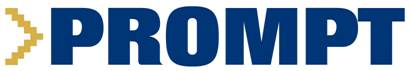 www.promptedu.seEmployment certificate for application to PROMPT coursePersonal detailsEmployerI hereby certify that Name & Last name has at least two years / 18 months / 12 months (depending on which course you applied for) of professional experience in software development._______________________Place and date_______________________SignatureFirst and last nameFirst and last nameCivic numberPositionPositionPositionEmployed in %Employment start dateEmployment end date (if no longer employed)Company nameCompany nameContact personPositionE-mailE-mail